Publicado en Madrid el 14/09/2018 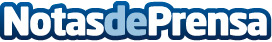 Deutsche Post DHL Group comienza a recargar los camiones con energía solarLa solución TRAILAR de DHL reduce el consumo de combustible del vehículo en un cinco por ciento y reduce las emisiones de carbono y los costes de mantenimiento del vehículo. El lanzamiento del producto para vehículos rígidos se presentará en Ia Feria de Vehículos Comerciales 2018 de Hanover, del 19 al 27 de septiembreDatos de contacto:Noelia Perlacia915191005Nota de prensa publicada en: https://www.notasdeprensa.es/deutsche-post-dhl-group-comienza-a-recargar Categorias: Internacional Nacional Ecología Logística Consumo Industria Automotriz Sector Energético http://www.notasdeprensa.es